Bonjour, le vide-armoire et coffre à jouets approche.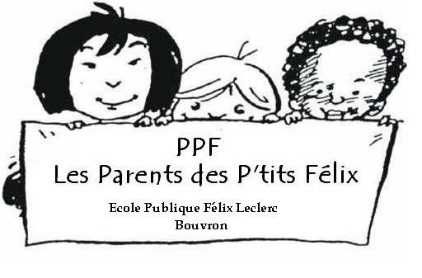 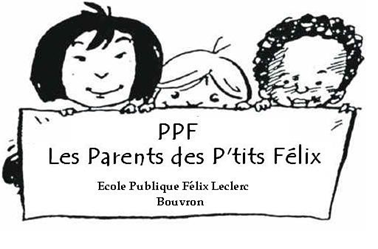 Le dimanche 18 novembre nous avons besoin de bonnes volontés pour tenir le bar par roulement entre 9h00 et 17h00.Merci d’inscrire votre nom, numéro de téléphone ainsi que votre adresse mail sur les tranches horaires qui vous conviennent.9h00 / 10h30:-- -- -- -- -- -- -- -- -- -- -- -- -- -- -- -- -- -- -- -- -- -- -- -- -- -- -- -- -- -- -- -- -- -- -- -10h30/12h00 :-- -- -- -- -- -- -- -- -- -- -- -- -- -- -- -- -- -- -- -- -- -- -- -- -- -- -- -- -- -- -- -- -- -- -- -12h00 /13h30 :-- -- -- -- -- -- -- -- -- -- -- -- -- -- -- -- -- -- -- -- -- -- -- -- -- -- -- -- -- -- -- -- -- -- --13h30/15h00 :-- -- -- -- -- -- -- -- -- -- -- -- -- -- -- -- -- -- -- -- -- -- -- -- -- -- -- -- -- -- -- -- -- -- -- -15h30/17h00 :-- -- -- -- -- -- -- -- -- -- -- -- -- -- -- -- -- -- -- -- -- -- -- -- -- -- -- -- -- -- -- -- -- -- -Les gâteaux sont également les bienvenus, vous pouvez les déposer le dimanche matin à partir de 9h00.Merci à tous et à bientôt.Les organisateurs membres de l’association des parents d’élèves (PPF)Bonjour, le vide-armoire et coffre à jouets approche.Le dimanche 18 novembre nous avons besoin de bonnes volontés pour tenir le bar par roulement entre 9h00 et 17h00.Merci d’inscrire votre nom, numéro de téléphone ainsi que votre adresse mail sur les tranches horaires qui vous conviennent.9h00 / 10h30:-- -- -- -- -- -- -- -- -- -- -- -- -- -- -- -- -- -- -- -- -- -- -- -- -- -- -- -- -- -- -- -- -- -- -- -10h30/12h00 :-- -- -- -- -- -- -- -- -- -- -- -- -- -- -- -- -- -- -- -- -- -- -- -- -- -- -- -- -- -- -- -- -- -- -- -12h00 /13h30 :-- -- -- -- -- -- -- -- -- -- -- -- -- -- -- -- -- -- -- -- -- -- -- -- -- -- -- -- -- -- -- -- -- -- --13h30/15h00 :-- -- -- -- -- -- -- -- -- -- -- -- -- -- -- -- -- -- -- -- -- -- -- -- -- -- -- -- -- -- -- -- -- -- -- -15h30/17h00 :-- -- -- -- -- -- -- -- -- -- -- -- -- -- -- -- -- -- -- -- -- -- -- -- -- -- -- -- -- -- -- -- -- -- -Les gâteaux sont également les bienvenus, vous pouvez les déposer le dimanche matin à partir de 9h00.Merci à tous et à bientôt.Les organisateurs membres de l’association des parents d’élèves (PPF)